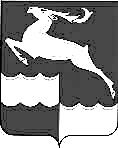 КРАСНОЯРСКИЙ КРАЙКЕЖЕМСКИЙ РАЙОНТАГАРСКИЙ СЕЛЬСКИЙ СОВЕТ ДЕПУТАТОВРЕШЕНИЕ«03» декабря 2019г.			д. Тагара				     № 56 - 146О признании утратившим силу нормативного правового акта Тагарского сельского Совета депутатовНа основании протеста прокурора, руководствуясь Уставом Тагарского сельсовета, Тагарский сельский Совет депутатов РЕШИЛ:1. Признать утратившим силу Решение Тагарского сельского Совета депутатов от 28.04.2012 № 22-68 «О перечне должностей муниципальной службы в Тагарском сельсовете, в отношении которых для граждан, их замещающих, после увольнения с муниципальной службы в течение двух лет установлены ограничения при заключении трудового договора».2. Настоящее решение вступает в силу с момента подписания.Подлежит опубликованию в газете «Вести Тагары» и размещению на официальном сайте Тагарского сельсовета (www.admtagara.ru).Исполняющий полномочия главы Тагарского сельсоветаИ.Ф. ВысотинаПредседатель Тагарского сельского Совета депутатов Л. А. Архипова